Personal details:Curriculum VitaeName: Oqab Mahmoud Jabali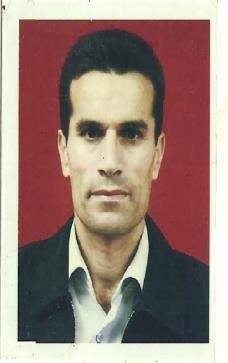 Place & Date of Birth:  Beita - Nablus 20, Nov. 1967Nationality: JordanianSex: MaleMarital Status: MarriedAddress: Beitafoqa -NablusPhone: 0097292593542               Mobile: 00972598100756e-mail: oqab_jabali8@yahoo.com, 		oqab.jabali@najah.eduEducation and Qualifications:     Jagiellonian University, Krakow-Poland: Doctor of Philosophy (March, 2012) 	An-Najah National University: MA Translation & Applied Linguistics 2005, (Total Average : 88.1 )     An-Najah National University: High Diploma in Methods of EnglishLanguage Teaching 2003, (Total Average: 82 )     UNRWA/UNISCO Institute of Education: One-Year in service TrainingCourse 1997 – 1998. 	An-Najah National University: BA English language & Literature 1994, ( Total Average 81.9).* Howarah Secondary School: Tawjihi Scientific Stream 1986, (Total average:79.8 )Work Experience:(9 years instructor at university level + 12 years teacher at school level)1.  (A) An-Najah National University. Director of the Language Centre from August 2014 up to the present.     (B)An-Najah National University. Instructor: English Language Department andLanguage Centre from February 2006 up to August 2014(part-timer).2.   Jagiellonian University, Poland. Teaching Culture and Palestinian society for one semester. 2009-2010.3.   Al-Quds Open University. Part-time Instructor. Language Centre from 2006-2008.4.   UNRWA: Teacher of English Language for School children from 4th grade up to the 9th grade: from  September 1996  up to 2008.5.   Beita Charitable Society: Teaching English for school girls in the 10th and 11thgrades as a Volunteer from September 2005 up to the present.6.   Beita Sports Club: Teaching English for school boys in the 10th grade as aVolunteer from September 2005 up to the present.Skills:1-  Teaching English Language.2-  Translating from English into Arabic and vice versa.3-  Writing different types of researches and editing texts.4-  Using the computer especially Word, PowerPoint, Excel and Internet.Publications:1-  The Use of Satellite Space Channels as a Means of Educationin the Arab World: The Case of Al-Jazeera Network, in a conference called “Nowe media w starym wiecie” 2 June 2009 r Szkoła Główna Handlowa, Warsaw.2-  A paper entitled “Palestinian Women's Political Participation”published in "Acta Asiatica Varsoviensia"  Journal ,  Issue No. 22,  2009 inWarsaw.3-  Social Media and the War on Gaza .  published in "Acta AsiaticaVarsoviensia" Journal ,  Issue No. 23,  2010 in Warsaw.4-  Organizing and participating in a conference about Edward Said at the Jagiellonian University in Poland. 8-9 November, 2010. I presented a paper entitled “The Image of the Other in Literature”.5-  Participating at The Fourth International Conference On “The Role Of Translation In The Dialogue Of Civilizations” as a translator. 12th and 13th of October 2011 at Martyr Zafer Al-Masri Auditorium, Old Campus, An-Najah National University, Nablus Palestine.6-   A paper entitled “Levels and Trends of Fertility and Infant Mortality in the West Bank – Palestine” was published in August 2013 in Perspectives on Global Development and Technology.7-   I translated a paper entitled “The Ruling Israeli Elite and the Unilateral Withdrawal Plan from Gaza”. This paper was published in August 2013 in Perspectives on Global Development and Technology.8- Pronunciation Errors Committed by Palestinian Students at An-Najah National University: An Analytical Approach published in Arab World English Journal (AWEJ) Volume.8 Number. 2 June, 2017 Pp. 119-131DOI:https://dx.doi.org/10.24093/awej/vol8no2.89- Poetry as a means of revolt against the tribe: The experience of poet Suhaym as a model published in AWEJ for Translation & Literary Studies Volume, 1 Number 3, August 2017 Pp. 223-236 DOI: http://dx.doi.org/10.24093/awejtls/vol1no3.14Interests/activities and positions of responsibility:     Organising social events at universities, schools and clubs.     Organising student representations.     Editing student translations while studying in the MA programme. 	Translating projects for students, an eye surgeon about lasers and lasiks, Public Relation Department at An-Najah University and Palestinian Legislative Council, translating many abstracts and theses.     Interpreter to a Japanese journalist and other foreigners coming to the country.Additional skills: languagesReferences:1-Professor dr. Hab. Jerzy Zdanowski, Warsaw University, Poland. Mobile:0084607675018. E-mail: jerzyzda@gmail.com2-Dr Odeh J. Odeh : Chairman of English Department, An-Najah NationalUniversity. Mobile: 00970599646714.email: odeh_odeh2000@yahoo.com3-Dr Nabil Alawi : University Professor, An-Najah National UniversityMobile:00970599674258. E-mail: alawi@najah.eduLanguageSpeakingReadingWritingArabicExcellentExcellentExcellentEnglishExcellentExcellentExcellentPolishGoodGoodGood